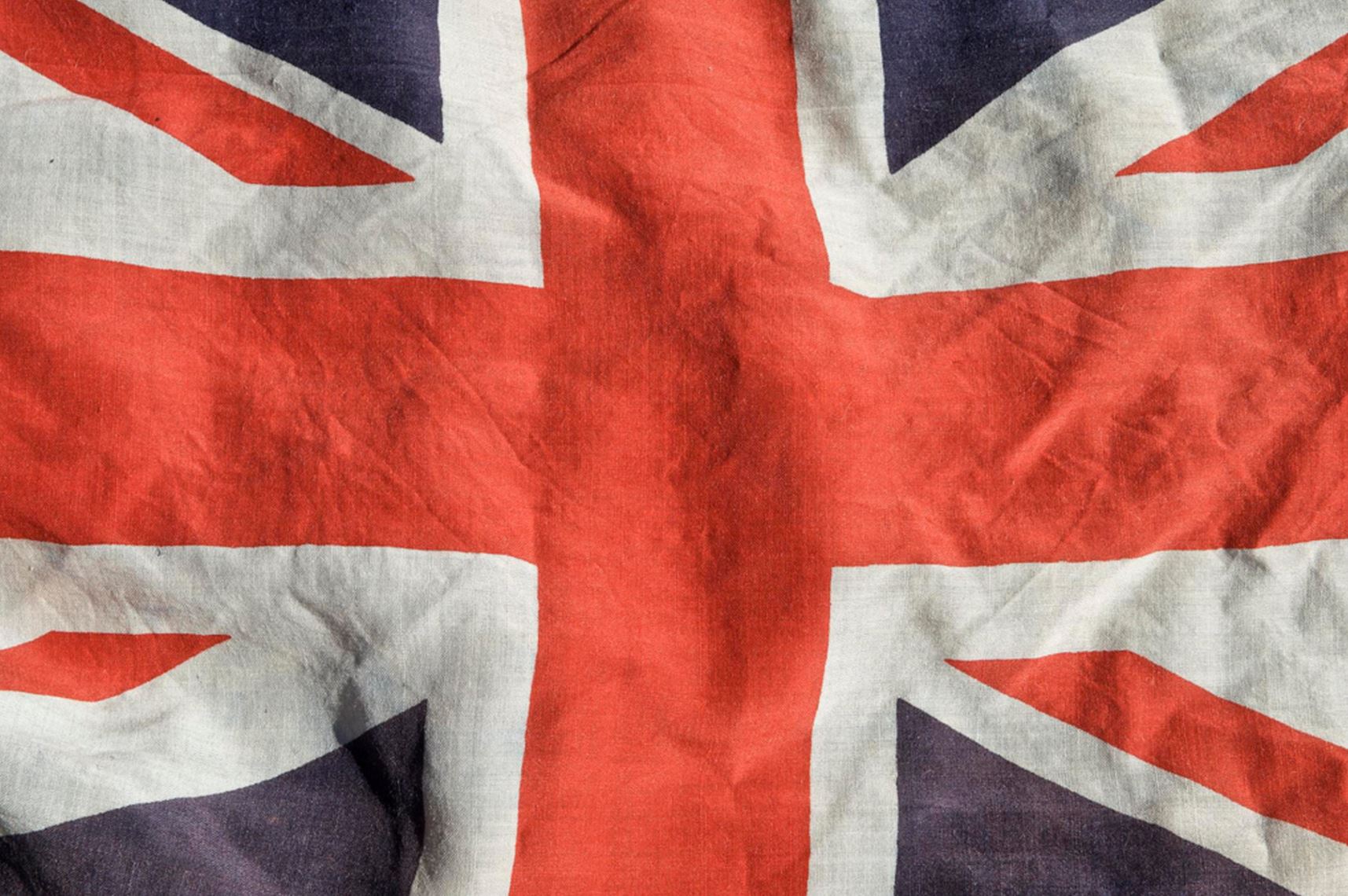 British Values 26th March- 1st AprilTolerance Having a sense of belonging and feeling safe is a fundamental human right. Although we don’t have control of how other countries are run, we can be sure to make everyone who we interact with, feel welcome in our own community and homes. 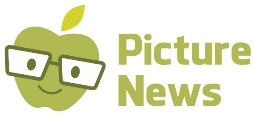 